INSTRUCTIONAL STANDARDS & PROCEDURES MEETING AGENDA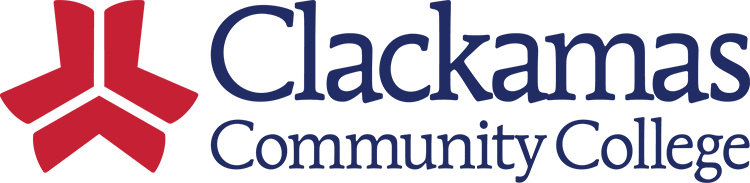 Date: October 28, 2022 | Time: 8:00am-9:30am | Location: Zoom | Recorder: Beth HodgkinsonRemaining Standards—in approval date order 2016 -2017:Aug. 3, 2016	ISP 480 Academic StandingOct. 14, 2016	ISP 460 Underage Enrollment – Students Under 18Oct. 14, 2016	ISP 461 Registration and Transcript Restrictions Oc.t 14, 2016	ISP 470 Course Substitution or WaiverOct. 28, 2016	ISP 180 Continuing Education Units (CEUs)Feb. 14, 2017	ISP 370 Advanced College Credit (ACC) May 12, 2017	ISP 290 Educational ProgressFeb. 9, 2018	ISP 260 Placement AssessmentApril 13, 2018	ISP 160 Course Outline & Syllabus InformationApril 13, 2018	ISP 360 Credit for Prior Learning (CPL)April 27, 2018	ISP 472 Repeat of Courses for GPA RecalculationMay 10, 2018	ISP 164 Class Cancellation GuidelinesMay 25, 2018	ISP 390 Work-Based Learning (Cooperative Work Experience)Sept. 28, 2018	ISP 261 Math Placement Information in Career Technical Degrees *Updated by Career Tech TeamOct. 12, 2018	ISP 491 Residency Requirement for GraduationOct. 19, 2018	ISP 150 Online CoursesFeb. 8, 2019	ISP 371 Advanced PlacementFeb. 8, 2019	ISP 372 International BaccalaureateMarch 8, 2019	ISP 181 Related InstructionMay 10, 2019	ISP 270 Testing Center Procedures for Faculty Assigning ExamsMay 10, 2019	ISP 380 Acceptance of CreditMay 10, 2019	ISP 392 Contractual Relationships with Organizations Not Regionally AccreditedOct. 25, 2019	ISP 373 College Level Examination Program (CLEP)        COMMITMENTS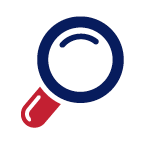         COMMITMENTS        COMMITMENTS        COMMITMENTS        COMMITMENTS        COMMITMENTS        COMMITMENTS        COMMITMENTS       Date     Who  What  What  What  WhatCommitted ToWhen10-14-22BethShe will continue work on the quick reference guide, the ISP Summary Document.  She will continue work on the quick reference guide, the ISP Summary Document.  She will continue work on the quick reference guide, the ISP Summary Document.  She will continue work on the quick reference guide, the ISP Summary Document.  ISP CommitteeTBD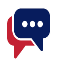          TOPIC/ITEM         TOPIC/ITEM         TOPIC/ITEMFacilitatorTimeKey Points Provide 50 words or less on expected outcomeKey Points Provide 50 words or less on expected outcomeKey Points Provide 50 words or less on expected outcomeWelcome and IntroductionsWelcome and IntroductionsWelcome and IntroductionsSue5 minReview DEI NormsReview DEI NormsReview DEI NormsDEI FrameworkDEI FrameworkDEI FrameworkTory/Jen M.20 minReview DEI FrameworkReview DEI FrameworkReview DEI FrameworkCollege Council FeedbackCollege Council FeedbackCollege Council FeedbackChris5 minISP 480 Academic Standing – 3rd ReadISP 480 Academic Standing – 3rd ReadISP 480 Academic Standing – 3rd ReadOld ItemsOld ItemsOld ItemsSarahChrisChris30 minISP 470/470P Course Substitution or WaiverISP 460 Underage Enrollment – Students Under 18Fast Track 3 ISPs – 7 Year Accreditation:     •ISP 290 Education Progress    •ISP 360 Credit for Prior LearningISP 470/470P Course Substitution or WaiverISP 460 Underage Enrollment – Students Under 18Fast Track 3 ISPs – 7 Year Accreditation:     •ISP 290 Education Progress    •ISP 360 Credit for Prior LearningISP 470/470P Course Substitution or WaiverISP 460 Underage Enrollment – Students Under 18Fast Track 3 ISPs – 7 Year Accreditation:     •ISP 290 Education Progress    •ISP 360 Credit for Prior Learning         FUTURE AGENDA ITEMS FOR MEETINGS--Committee’s Standards Review From Past Years With Progress Status: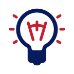          FUTURE AGENDA ITEMS FOR MEETINGS--Committee’s Standards Review From Past Years With Progress Status:         FUTURE AGENDA ITEMS FOR MEETINGS--Committee’s Standards Review From Past Years With Progress Status:         FUTURE AGENDA ITEMS FOR MEETINGS--Committee’s Standards Review From Past Years With Progress Status:         FUTURE AGENDA ITEMS FOR MEETINGS--Committee’s Standards Review From Past Years With Progress Status:Topic/ItemFacilitatorKey Points  Provide 50 words or less on expected outcomeKey Points  Provide 50 words or less on expected outcomeReport Back DateISP 150 Online CoursesDru/Tory/Sue/Sharron/Russ/LeslieThe subcommittee currently is reviewing ISP 150 Online Courses.  A new ISP policy may need to be created.  The subcommittee currently is reviewing ISP 150 Online Courses.  A new ISP policy may need to be created.  Fall TermISP 181 Related InstructionDru/Lars/Melinda/SueThe continued conversation with the Curriculum Committee around ISP 161 initiated a review for ISP 181.  In addition, the Curriculum Committee brought up the question or recreating an ISP for general education, which is yet to be determined.  The continued conversation with the Curriculum Committee around ISP 161 initiated a review for ISP 181.  In addition, the Curriculum Committee brought up the question or recreating an ISP for general education, which is yet to be determined.  Fall TermISP 190P Academic HonestyTaylor/Jen/Sharron/Patty/Jennifer/Leslie/DWThe subcommittee will pull out the procedure language from the policy to create a procedure.  Update: Taylor will now lead this subcommittee with a few new members noted.  The subcommittee will pull out the procedure language from the policy to create a procedure.  Update: Taylor will now lead this subcommittee with a few new members noted.  TBDISP 195/ISP 195P Study AwayTory/Sue/BethVerify and update the process language, confirm the point of contact, and the college standardized forms that must be submitted prior to travel.  Once finalized, bring back to ISP for review prior to College Council.  Verify and update the process language, confirm the point of contact, and the college standardized forms that must be submitted prior to travel.  Once finalized, bring back to ISP for review prior to College Council.  Fall Term ISP 290 Educational ProgressMelinda/Jennifer/TracyThe subcommittee will check in with Jason Kovac to understand the specific concerns during our last accreditation visit.  Review and update the policy.  The subcommittee will check in with Jason Kovac to understand the specific concerns during our last accreditation visit.  Review and update the policy.  TBDISP 360 Credit for Prior Learning (CPL)ChrisChris will check in with Jason Kovac prior to reviewing the policy.  Chris will check in with Jason Kovac prior to reviewing the policy.  TBDISP 460 Underage Enrollment - Students Under 18Chris and JenniferReview policy and procedure.  College needs technological way to enforce this policy.  Review policy and procedure.  College needs technological way to enforce this policy.  TBDISP 461 Registration and Transcript RestrictionsChris/PattyReview and update the policy.Review and update the policy.TBDISP 470/470P Course Substitution or WaiverSarah/Tracy/SueWaiting to hear back from the subcommittee if they are ready to present their review for ISP 470 and a new procedure.  Waiting to hear back from the subcommittee if they are ready to present their review for ISP 470 and a new procedure.  TBDISP 480 Academic StandingChris/Dustin Bare/ Tracy/Jackie/JosiahSue will share the feedback from the third read from College Council.  Sue will share the feedback from the third read from College Council.  Oct. 28Posthumous DegreeJennifer/Chris/Sarah/JackieThe committee will create a new ISP.  The committee will create a new ISP.  TBD       Upcoming Meeting Date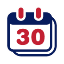 Start TimeEnd time		Location			Location	December 9January 13 & 27February 10 & 24March 10 & 24April 14 & 28May 12 & 26June 98:00am9:30amhttps://clackamas.zoom.us/j/4107104682https://clackamas.zoom.us/j/4107104682 MEMBERSJennifer Anderson, Tory Blackwell, Armetta Burney, Lars Campbell, Ryan Davis, Patty DeTurk, Taylor Donnelly, Willie Fisher, Jackie Flowers, Sharron Furno, Sue Goff (Chair), Beth Hodgkinson (Recorder), Jason Kovac, Jen Miller, Melinda Nickas, Leslie Ormandy, Tracy Pantano-Rumsey, David Plotkin, Sarah Steidl, Chris Sweet, Dru Urbassik, Cathy Warner, DW Wood, ASG representative